Palestra Diálogos Interdisciplinares: Direitos Humanos no Viés de Inclusão Data: 21 de Setembro de 2018  Participantes: 59 pessoasResponsáveis: NAPNE/NAPBIColaboradores: CTP/CCA/DIREN/Coordenações de Curso e de Extensão/Professor do IFCE, Vanilson Portela Sousa; da Asssitente Social, Kelma de Freitas Felipe, Coordenadoria de Acessibilidade e Diversidade Étnico-Racial do IFCE e da Professora Maria Madalena da Silva do IFCE Campus de Horizonte.No dia 21 de Setembro de 2018, o campus de Horizonte, promoveu palestra, cujo objetivo era promover diálogos Interdisciplinares na perspectiva dos Direitos Humanos no viés de Inclusão e a na perspectiva da formação e do trabalho dos Núcleos de Atendimento às Pessoas com Necessidades Específicas (NAPNES). A ação foi uma iniciativa da Coordenadoria de Assuntos Estudantis (CAE) do IFCE Campus de Horizonte, em parceria com demais setores do ensino, com o professor palestrante e a Coordenadora de Acessibilidade e Diversidade Étnico-Racial do IFCE.  O evento contou a participação do Vanilson Portela Sousa, professor do IFCE Campus de Horizonte, que abordou a questão da inclusão sob a égide do direito; da Assistente Social, Kelma de Freitas Felipe, Coordenadoria de Acessibilidade e Diversidade Étnico-Racial do IFCE que palestrou sobre a institucionalização do NAPNES dos Campi do IFCE, bem como suas experiências exitosas e da Mediadora Maria Madalena da Silva professora do IFCE Campus de Horizonte. Portanto, o referido evento foi concebido de forma que os participantes desenvolvessem suas percepções acerca do processo de inclusão a partir de uma visão geral sob á ótica dos direitos humanos e de como estão estruturados os NAPNES em nível dos Campi do IFCE.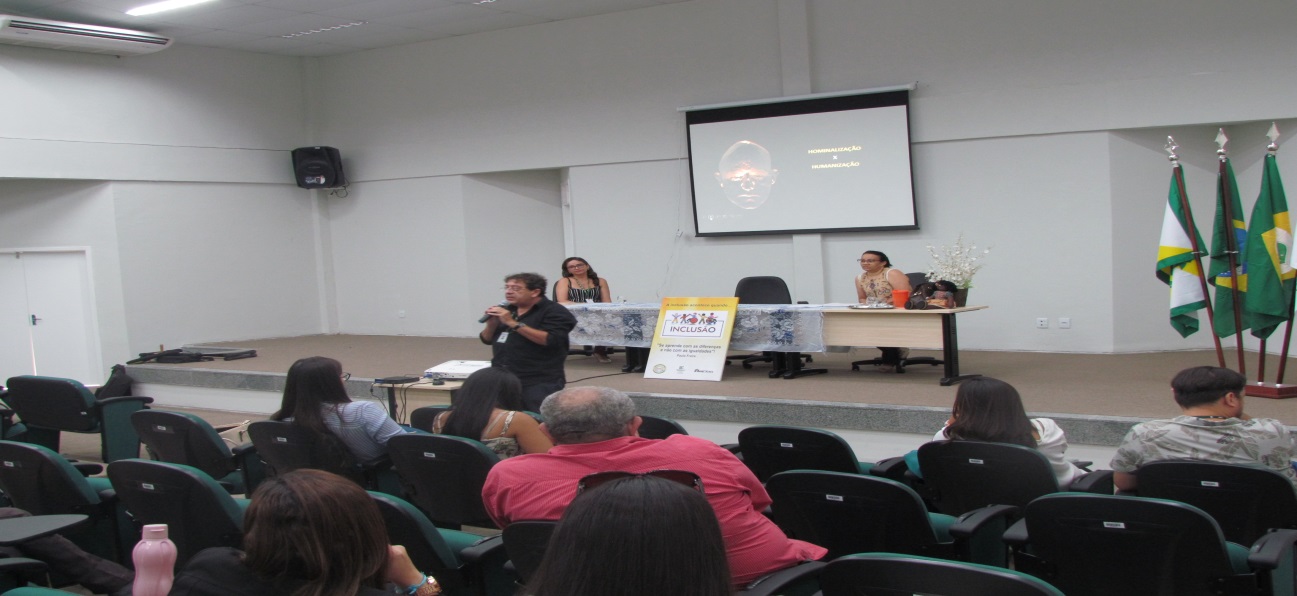 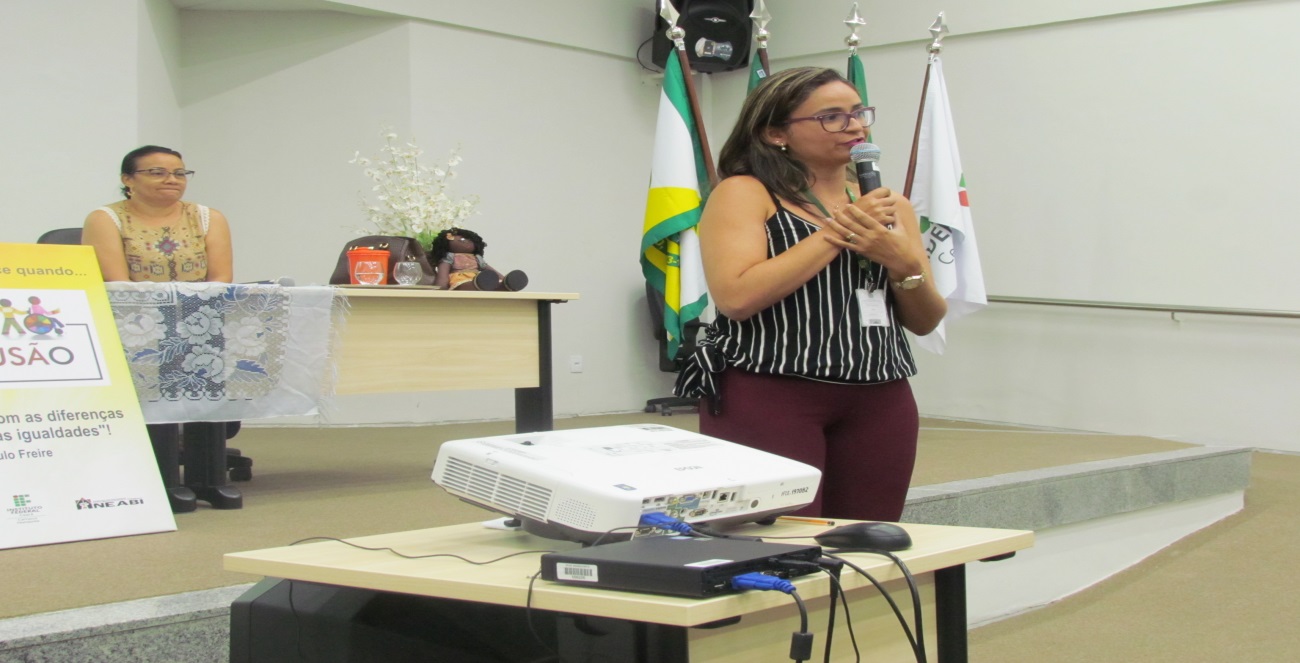 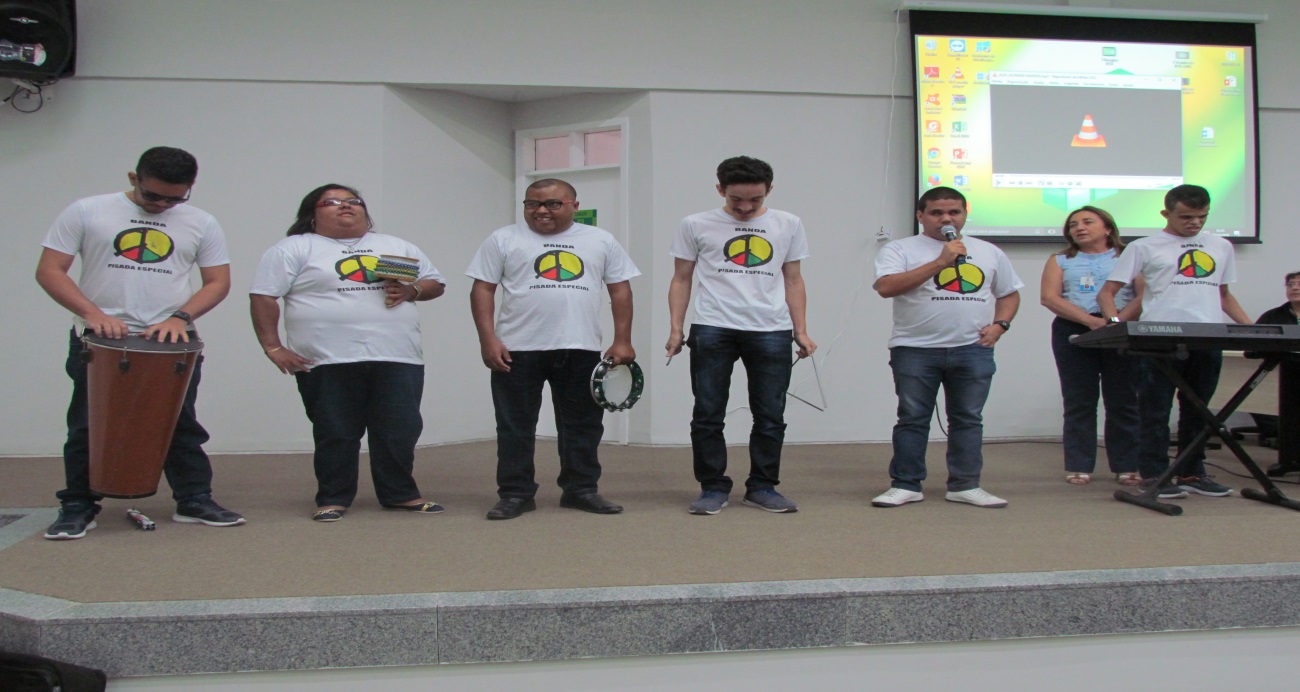 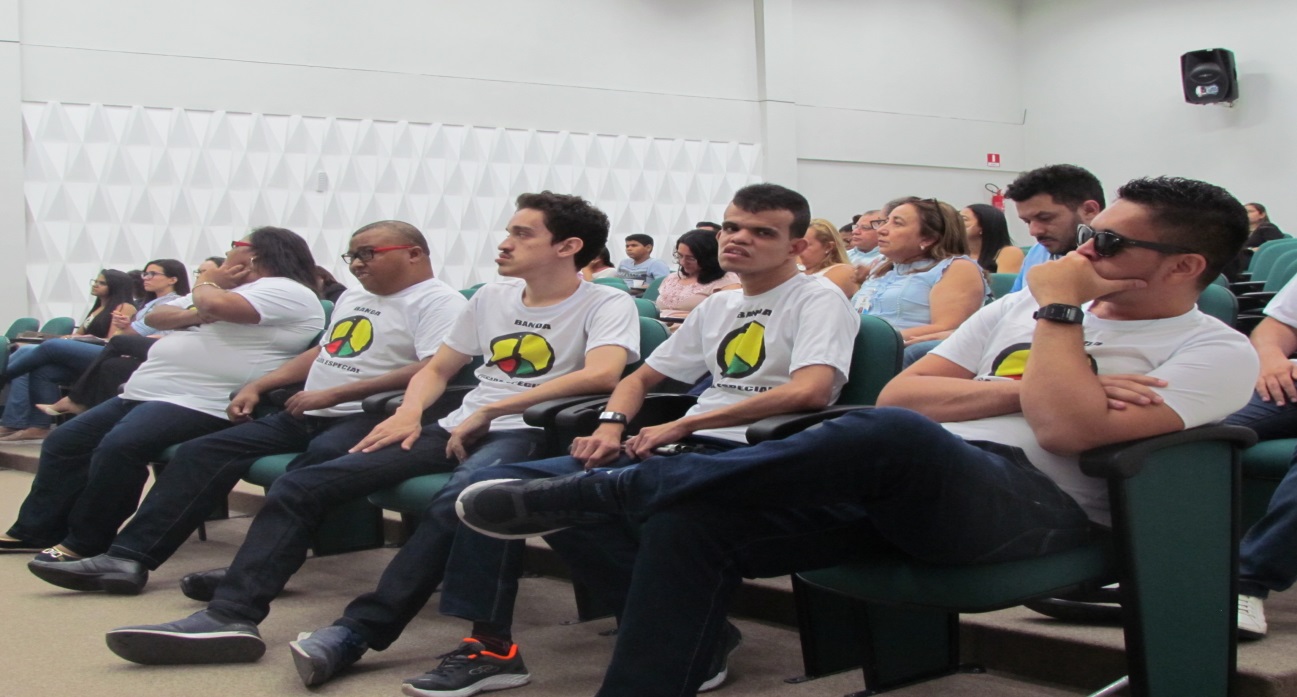 